ГОСУДАРСТВЕННОЕ АВТОНОМНОЕ УЧРЕЖДЕНИЕ
ЯРОСЛАВСКОЙ ОБЛАСТИ 
«ИНФОРМАЦИОННОЕ АГЕНТСТВО «ВЕРХНЯЯ ВОЛГА»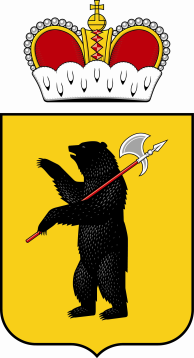 150000, г. Ярославль, ул. Максимова, д.17/27. E-mail: zakazchik@vvolga-yar.ru Тел./факс (4852) 30-57-39от «25» июня 2019г. Заинтересованным лицамЗапрос  в целях формированияпредставления о рыночных ценах на предоставление лицензионных прав (ключей) на программные продукты Adobe Systems Adobe Creative Cloud for Teams – All AppsВ настоящее время ГАУ ЯО «Информационное агентство «Верхняя Волга» в целях выяснения стоимости предоставления лицензионных прав (ключей) на программные продукты Adobe Systems Adobe Creative Cloud for Teams – All Apps, отвечающих требованиям Заказчика, изложенным в проекте договора, осуществляет анализ предложений поставщиков.В срок до «09» июля 2019 г. просим предоставить предложения по цене договора, изложенного в приложении № 2 к настоящему запросу.Порядок направления предложений – в простой письменной форме по почте и/или курьером и/или в форме скана указанного предложения на электронную почту Заказчика: zakazchik@vvolga-yar.ru (документ должен быть подписан уполномоченным лицом, скреплен печатью организации).Направление предложения от поставщика является подтверждением факта установления поставщиком цены договора в соответствии с условиями договора, в том числе техническим характеристикам, установленным в приложении № 2 к настоящему запросу.Форма предоставления предложения по цене договора – в приложении №1 к настоящему запросу.Проект договора – в приложении № 2 к настоящему запросу.Директор ГАУ ЯО «Информационное агентство «Верхняя Волга»                                                                                           А.Л. Лебедевприложение № 1 к запросуФОРМАпредоставления цены по договору, проект которого изложен в приложении № 2НА БЛАНКЕ ОРГАНИЗАЦИИ В ГАУ ЯО «Информационное агентство «Верхняя Волга»от:______________________________«___» ________ 2019г.В соответствии с условиями договора на предоставление лицензионных прав (ключей) на программные продукты Adobe Systems Adobe Creative Cloud for Teams – All Apps, проект, которого изложен в приложении № 2 к запросу в целях формирования представления о рыночных ценах от 25.06.2019г., размещенном на сайте вволга.рф, ________ (название организации) предлагает общую стоимость, включающую в себя все расходы по выполнению договора, в том числе налоговые: ___________________(прописью) рублей._______________  (название организации)_______________	____________________/ФИО/(Должность)                                     приложение № 2 к запросупроектДОГОВОР № _____Государственное автономное учреждение Ярославской области «Информационное агентство «Верхняя Волга», именуемое в дальнейшем «Заказчик», в лице ________________, действующей на основании __________, с одной стороны, и __________, именуемое в дальнейшем «Исполнитель», в лице __________, действующий на основании __________, с другой стороны, именуемые совместно «Стороны», заключили настоящий договор о нижеследующем:1. ПРЕДМЕТ ДОГОВОРА1.1. Исполнитель по заданию Заказчика обязуется на условиях настоящего договора осуществить предоставление лицензионных прав (ключей) на программные продукты (далее – ПП) Adobe Systems Adobe Creative Cloud for Teams – All Apps на условиях настоящего договора, технического задания (Приложения № 1) и в соответствии спецификацией (Приложение № 2), являющаяся неотъемлемой частью настоящего договора, а Заказчик обязуется принять и оплатить предоставленные права в соответствии с условиями настоящего договора. 1.2. Лицензионные права пользования на программы для электронно-вычислительных машин (далее – ЭВМ) и базы данных ПП предоставляются Заказчику с момента подписания уполномоченными представителями Сторон акта приема-передачи (Приложение № 3), а начало использования (активация) лицензионных ключей определяется Заказчиком самостоятельно.1.3. Заказчику предоставляется право использования ПП, то есть разрешение на использование программного обеспечения (программ для ЭВМ) способами, предусмотренными типовым соглашением правообладателя с конечным пользователем, получаемое Заказчиком на условиях простой (неисключительной) лицензии. Право использования программного обеспечения предоставляется Заказчику на условиях типового соглашения правообладателя с конечным пользователем, под которыми понимается декларируемые правообладателем программ для ЭВМ  общие правила использования программ для ЭВМ (пакетов Adobe Creative Cloud for teams и программного обеспечения включенного в пакет  с использованием веб-сайта, приложений, файлов контента, сценариев, наборов инструкций и любой связанной документации), обязательные для исполнения лицензиатом. Типовое соглашение может быть размещено в инсталляционном файле программы для ЭВМ, отображаемом на экране монитора при установке программы, и/или размещено на официальном Интернет-сайте правообладателя программы для ЭВМ.2. ЦЕНА И ПОРЯДОК РАСЧЕТОВ2.1. Общая стоимость лицензионных прав на ПП по настоящему договору составляет _______________ (_________), рублей, в том числе НДС _____________  рублей /НДС не облагается в связи с ___________________. Стоимость рассчитана согласно Спецификации (Приложение № 2 к настоящему договору).2.2. Оплата по данному Договору производятся Заказчиком на основании счета на оплату безналичными платежами на расчетный счет Исполнителя в российских рублях в течение 20 (двадцати) рабочих дней с даты подписания Сторонами акта приема-передачи.2.3. Счет-фактура выставляется и предоставляется Заказчику в течение 5 календарных дней с момента подписания Сторонами акта приема-передачи. 2.4. Оплата считается произведенной с даты списания денежных средств с расчетного счета Заказчика.3. УСЛОВИЯ, ПОРЯДОК И СРОКИ ПОСТАВКИ ПРАВ НА ПРОГРАММНЫЕ ПРОДУКТЫ3.1. Предоставление лицензионных ключей на ПП производится Исполнителем в течение 5 (пяти) рабочих дней с момента подписания Сторонами настоящего договора. Исполнитель за свой счет и своими силами либо с привлечением третьих лиц осуществляет доставку ПП по адресу Заказчика в г. Ярославль. В случае если ПП представляет собой электронные экземпляры, такие экземпляры направляются Заказчику средствами электронной связи, либо путем направления уведомления о возможности Заказчика самостоятельно загрузить установочные файлы ПП по адресу в сети Интернет, указанному в уведомлении, либо на цифровом носителе.3.2. Объем поставляемого ПП должен соответствовать Спецификации № 2 и подтверждаться актом приема-передачи.3.3. Стороны договорились о том, что Исполнитель передает требуемое количество ключей активации ПП в соответствии со Спецификацией в виде электронного письма с регистрационными данными, либо документом на бумажном носителе.3.4. Днем поставки считается день получения доступа (ключей активации) Заказчиком.3.5. Недопоставленные лицензионные права на ПП подлежат поставке Исполнителем в течение пятнадцати дней с момента обнаружения недопоставки ПП.3.6. Днем предоставления Заказчику лицензионного права на ПП является дата выполнения Исполнителем обязанности по поставке ПП. 3.7. Обязанность Исполнителя по поставке ПП считается выполненной в момент подписания уполномоченными представителями сторон акта приема-передачи. Обязанность Исполнителя по поставке ПП не считается исполненной, в случае частичного исполнения обязанности по поставке ПП. 4. ГАРАНТИИ4.1. Исполнитель гарантирует, что в соответствии с законодательством РФ и /или заключенными договорами с правообладателем, имеет все права, необходимые для передачи экземпляров ПП и исполнения иных обязательств по настоящему Договору.4.2. Исполнитель гарантирует, что передаваемый товар обеспечит выполнение функций при условиях, описанных в документации, а также то, что носитель ПП лишен дефектов.4.3. В случае передачи на материальном носителе тара и внутренняя упаковка должны обеспечивать сохранность и предохранять ПП от повреждений при транспортировке всеми видами транспорта с учетом погрузочно-разгрузочных работ.  4.4. Гарантия Исполнителя на весь ПП по настоящему договору действует в течение 12 месяцев с момента поставки ПП.4.5. Гарантии по качеству работы ПП определяются в соответствии с условиями лицензионного соглашения, прилагаемого к ПП и не могут превышать объема, предусмотренного условиями лицензионного соглашения.5. ОБЯЗАННОСТИ СТОРОН5.1.  Исполнитель в рамках настоящего Договора обязан:5.1.1. Передать Заказчику ПП надлежащего качества в обусловленном настоящим договором количестве и все необходимые документы на ПП, а именно:- счет на оплату;- акт приема-передачи;- счет-фактуру;- лицензионное соглашение.5.1.2. Обеспечить поставку ПП Заказчику в срок, указанный в п. 3.1. настоящего договора;5.1.3. В случае поставки недоброкачественного ПП Исполнитель обязуется заменить его на аналогичный, доброкачественный ПП в течение 15 рабочих дней со дня поставки недоброкачественного ПП. В случае необходимости производить доукомплектование ПП.5.1.4.  Способ, условия и сроки устранения недостатков некачественного ПП и доукомплектования ПП определяются по согласованию Сторон.5.2. Заказчик в рамках настоящего Договора обязан:5.2.1.  Принять и оплатить лицензионные права на ПП.5.2.2. Совершить все необходимые действия, обеспечивающие приемку ПП, а также надлежащее исполнение данного договора.5.2.3. Осуществлять использование ПП в соответствии с условиями лицензионного соглашения, прилагаемого к каждому экземпляру ПП. 5.3. Срок предоставления прав, указанный в лицензионном соглашении, должен соответствовать Спецификации. 6. ОТВЕТСТВЕННОСТЬ СТОРОН6.1. За неисполнение или ненадлежащее исполнение своих обязательств по настоящему Договору стороны несут ответственность в соответствии с действующим законодательством Российской Федерации.6.2. В случае просрочки исполнения Исполнителем обязательств, предусмотренных Договором, а также в иных случаях неисполнения или ненадлежащего исполнения Исполнителем обязательств, предусмотренных Договором, Заказчик направляет Исполнителю требование об уплате неустоек (штрафов, пеней).6.3. Пеня начисляется за каждый день просрочки исполнения Исполнителем обязательства, предусмотренного Договором, начиная со дня, следующего после дня истечения установленного Договором срока исполнения обязательства. При этом размер пени устанавливается в размере одной трехсотой действующей на дату уплаты пени ключевой ставки Центрального банка Российской Федерации от цены Договора, уменьшенной на сумму, пропорциональную объему обязательств, предусмотренных Договором и фактически исполненных поставщиком (подрядчиком, исполнителем).6.4. Штрафы начисляются за неисполнение или ненадлежащее исполнение Исполнителем  обязательств, предусмотренных Договором, за исключением просрочки исполнения Исполнителем обязательств, предусмотренных Договором. Размер штрафа устанавливается в размере 3 процентов цены Договора.6.5. Претензии по неисполнению или ненадлежащему исполнению Исполнителем обязательств по Договору предъявляются Заказчиком Исполнителю в письменной форме в срок не позднее 15 рабочих дней с момента неисполнения или ненадлежащего исполнения и подлежат рассмотрению Исполнителем в течение 5 рабочих дней после получения претензии.6.6. В случае просрочки исполнения Заказчиком обязательств, предусмотренных Договором, а также в иных случаях неисполнения или ненадлежащего исполнения Заказчиком обязательств, предусмотренных Договором, Исполнитель вправе потребовать уплаты неустоек (штрафов, пеней).6.7. Пеня начисляется за каждый день просрочки исполнения обязательства, предусмотренного Договором, начиная со дня, следующего после дня истечения установленного Договором срока исполнения обязательства. Такая пеня устанавливается Договором в размере одной трехсотой действующей на дату уплаты пеней ставки рефинансирования Центрального банка Российской Федерации от не уплаченной в срок суммы.6.8. Штрафы начисляются за ненадлежащее исполнение Заказчиком обязательств, предусмотренных Договором, за исключением просрочки исполнения обязательств, предусмотренных Договором. Размер штрафа устанавливается в размере 1 000,00 рублей.6.9. Общая сумма начисленной неустойки (штрафов, пени) за неисполнение или ненадлежащее исполнение Исполнителем обязательств, предусмотренных настоящим Договором, не может превышать цену Договора.6.10. Общая сумма начисленной неустойки (штрафов, пени) за ненадлежащее исполнение Заказчиком обязательств, предусмотренных настоящим Договором, не может превышать цену Договора.6.11. Заказчик не несет ответственности в соответствии с Российским Законодательством за ненадлежащее исполнение обязательств по Договору, связанное с задержкой финансирования своей деятельности, если данная задержка длится до 31 января 2020 года. С 01 февраля 2020 года Исполнитель вправе потребовать от Заказчика уплату неустойки. Неустойка начисляется за каждый день просрочки, начиная со дня, следующего после дня истечения установленного срока оплаты по настоящему Договору. Размер неустойки устанавливается в размере одной трёхсотой ставки рефинансирования Центрального Банка Российской Федерации, действующей на день уплаты неустойки.6.12. Стороны ни при каких условиях не начисляют проценты, установленные ст. 317.1 Гражданского кодекса Российской Федерации.6.13. Исполнитель несет ответственность за причинение вреда (порчу и т.д.) поставляемому ПП, если данный вред вызван ненадлежащими действиями по предоставлению ПП.6.14. Ответственность за соблюдение авторских и исключительных прав третьих лиц на передаваемые ПП, защищаемые законом в качестве объектов авторского права, при исполнении настоящего договора лежит на Исполнителе. Он обязуется урегулировать претензии третьих лиц и в полном объеме возместить убытки, причиненные Заказчику или Конечному пользователю в результате нарушения авторских и исключительных прав третьих лиц.6.15. Стороны освобождаются от ответственности за частичное или полное неисполнение обязательств по настоящему Договору, если это неисполнение явилось следствием непреодолимой силы, возникшей после заключения настоящего Договора в результате обстоятельств чрезвычайного характера, которые Стороны не могли предвидеть или предотвратить, в том числе (но, не ограничиваясь этим) войной, восстаниями, пожаром, взрывом, аварией, наводнением, диверсионными актами и т.п., необходимостью соблюдения требований государственных органов, законов и других нормативных актов, производственными конфликтами, забастовками, локаутами или судебными запретами, в том случае если указанные обстоятельства оказали непосредственное влияние на исполнение Сторонами своих обязательств по настоящему Договору.6.16. При наступлении указанных обстоятельств каждая Сторона должна известить о них в письменном виде другую Сторону. Извещение должно содержать данные о характере обстоятельств, а также официальные документы, удостоверяющие наличие этих обстоятельств, и, по возможности, дающие оценку их влияния на возможность исполнения Стороной своих обязательств по данному Договору.6.17. Достаточным подтверждением возникновения и существования обстоятельств непреодолимой силы будет являться справка, сертификат или иной соответствующий документ, выданный уполномоченным государственным органом, расположенным по месту возникновения указанных обстоятельств, который должен быть представлен другой Стороне в течение 30 (тридцати) дней с момента наступления указанных обстоятельств.6.18. Срок исполнения обязательств по настоящему Договору отодвигается соразмерно времени, в течение которого действовали обстоятельства непреодолимой силы, а также последствия, вызванные этими обстоятельствами.7. ПРОЧИЕ УСЛОВИЯ7.1. Исполнитель удостоверяет, что указанные п.1.1. настоящего договора ПП в момент передачи его Заказчику никому не проданы, не заложены, под арестом не состоят, судебных споров по ним не имеются, и их передача Заказчику не нарушает права третьих лиц.7.2. Настоящий Договор вступает в силу с момента его подписания Сторонами и действует до полного выполнения взаимных обязательств Сторон по Договору.7.3. Все споры и разногласия, которые могут возникнуть из настоящего договора или в связи с ним, будут  разрешаться путем переговоров между Сторонами.7.4. Все споры, возникшие при исполнении настоящего Договора, которые не могут быть разрешены путем переговоров, рассматриваются с соблюдением претензионного порядка рассмотрения споров.7.5. Сторона, считающая свои права и законные интересы нарушенными, обязана направить второй Стороне претензию в письменном виде. В случае если спор или разногласия по настоящему Договору не будут урегулированы Сторонами в течение 20 (Двадцати) календарных дней с момента получения второй Стороной письменной претензии, любая из Сторон вправе передать дело на рассмотрение в Арбитражный суд Ярославской области.7.6. Условия настоящего Договора, дополнительных соглашений и приложений к нему конфиденциальны и не подлежат разглашению. Конфиденциальными являются также все сведения, получаемые Сторонами друг от друга в процессе исполнения настоящего Договора, за исключением тех, которые без участия Сторон были или будут опубликованы или распространены в иной форме в официальных (служебных) источниках, либо стали/станут известны без участия Сторон от третьих лиц.7.5. Все изменения и дополнения к настоящему Договору считаются действительными, если они оформлены в письменном виде и подписаны уполномоченными представителями Сторон в установленном порядке.7.6. Все приложения к настоящему Договору являются его неотъемлемой частью. 7.7. С момента подписания настоящего договора все предыдущие переговоры и переписка по нему теряют силу.7.8. Ни одна из Сторон не вправе передать третьим лицам свои права и обязанности по договору без письменного на то согласия другой Стороны.7.9. Настоящий договор составлен на русском языке и подписан в двух экземплярах, причем оба экземпляра имеют равную юридическую силу.8. АНТИКОРРУПЦИОННАЯ ОГОВОРКАПри исполнении своих обязательств по настоящему Договору, Стороны, их аффилированные лица, работники или посредники не выплачивают, не предлагают выплатить и не разрешают выплату каких-либо денежных средств или ценностей, прямо или косвенно, любым лицам, для оказания влияния на действия или решения этих лиц с целью получить какие-либо неправомерные преимущества. При исполнении своих обязательств по настоящему Договору, Стороны, их аффилированные лица, работники или посредники не осуществляют действия, квалифицируемые применимым для целей настоящего Договора законодательством, как дача или получение взятки, коммерческий подкуп, а также действия, нарушающие требования применимого законодательства и международных актов о противодействии легализации (отмыванию) доходов, полученных преступным путем.В случае возникновения у Стороны подозрений, что произошло или может произойти нарушение каких-либо положений настоящей Статьи, соответствующая Сторона обязуется уведомить об этом другую Сторону в письменной форме. После письменного уведомления, соответствующая Сторона имеет право приостановить исполнение обязательств по настоящему Договору до получения подтверждения, что нарушения не произошло или не произойдет. Это подтверждение должно быть направлено в течение десяти рабочих дней с даты получения письменного уведомления.В письменном уведомлении Сторона обязана сослаться на факты или предоставить материалы, достоверно подтверждающие или дающие основание предполагать, что произошло или может произойти нарушение каких-либо положений настоящей Статьи контрагентом, его аффилированными лицами, работниками или посредниками выражающееся в действиях, квалифицируемых применимым законодательством, как дача или получение взятки, коммерческий подкуп, а также в действиях, нарушающих требования применимого законодательства и международных актов о противодействии легализации доходов, полученных преступным путем.В случае нарушения одной Стороной обязательств воздерживаться от запрещенных в настоящем разделе Договора действий и/или неполучения другой Стороной в установленный в настоящем разделе Договора срок подтверждения, что нарушения не произошло или не произойдет, другая Сторона имеет право расторгнуть договор в одностороннем порядке полностью или в части, направив письменное уведомление о расторжении. Сторона, по чьей инициативе был расторгнут настоящий Договор в соответствии с положениями настоящей статьи, вправе требовать возмещения реального ущерба, возникшего в результате такого расторжения.Любая информация, предоставляемая Сторонами друг другу в рамках настоящего Договора, считается конфиденциальной и не подлежит разглашению без письменного согласия на то другой Стороны, за исключением случаев, установленных законом Российской Федерации.Все обязательства в отношении конфиденциальности в вопросах, связанных с исполнением настоящего Договора, Стороны обязуются соблюдать, и после прекращения действия настоящего Договора в течение 3 (Трех) лет.Стороны обязуются ограничить распространение информации, связанной с исполнением настоящего Договора, только кругом лиц, имеющих к ней непосредственное отношение. Стороны обязуются принять все необходимые меры безопасности для защиты  информации, документов и материалов, используемых в рамках настоящего Договора, от несанкционированного доступа.8. АДРЕСА И РЕКВИЗИТЫ СТОРОНМ.П.	М.П.Приложение № 1к договору № __________    от «___» _________ 2019 г.Техническое заданиена предоставление лицензионных прав на пользование программным обеспечением Adobe Systems Adobe Creative Cloud for Teams – All AppsМ.П.	М.П.Приложение № 2к договору № __________    от «___» _________ 2019 г.Спецификация* Под одной лицензией понимается одна ЭВМ, на которой возможно использование соответствующей программы для ЭВМ, если иное не предусмотрено Типовым соглашением правообладателя с конечным пользователем. М.П.	М.П.	Приложение № 3к договору № __________    от «___» _________ 2019 г.А К Т приема-передачи по договору № __________ от «___» __________ 2019 г.г. Ярославль                                                                                    «_____»__________2019 г.                                                                                       Государственное автономное учреждение Ярославской области «Информационное агентство «Верхняя Волга», именуемое в дальнейшем «Заказчик», в лице генерального директора Бондаренко Елены Васильевны, действующей на основании Устава, с одной стороны, и __________ именуемое в дальнейшем «Исполнитель», в лице __________, действующей на основании __________, с другой стороны, именуемые совместно «Стороны», подписали настоящий акт о нижеследующем:В соответствии с заключенным между Исполнителем и Заказчиком договором № __________ от __________ г. Исполнитель предоставил (передал) Заказчику, а Заказчик принял неисключительные лицензионные права ____________ (указать: 1) в виде электронного письма с регистрационными данными 2) документом на бумажном носителе 3) указать иной способ) на использование нижеуказанных программных продуктов:2. Предоставленные (переданные) Исполнителем Заказчику лицензионные права на использование, указанные в пункте 1 настоящего Акта, соответствуют условиям заключенного между Исполнителем и Заказчиком договора. Заказчик не имеет претензий к Исполнителю.М.П.	М.П.№НаименованиеСрок действия лицензииКол-во, комплектов (лицензий*)Цена за единицу, руб./в т.ч. НДСОбщая стоимость, руб./в т.ч. НДС1Программные продукты Adobe Systems Adobe Creative Cloud for Teams – All AppsНе менее 1 года с момента активации лицензии (ключей)4НДС НДС НДС НДС НДС ИТОГОИТОГОИТОГОИТОГОИТОГОг. Ярославль«___» __________ 2019 г.Исполнитель:НаименованиеАдресИНН КПП ОГРН от датаОКПО ОКТМОРеквизиты банковского счетаНомер телефонаАдрес электронной почты:Контактное лицо:Заказчик:Государственное автономное учреждение Ярославской области «Информационное агентство «Верхняя Волга»Юридический адрес: 150000, г. Ярославль, ул. Максимова, д. 17/27.Банковские реквизиты:             Департамент финансов ЯО (ГАУ ЯО «Информационное агентство «Верхняя Волга», л/с 946080016)р/с 40601810378883000001 ОТДЕЛЕНИЕ ЯРОСЛАВЛЬ Г.ЯРОСЛАВЛЬИНН 7604026974КПП 760401001БИК 047888001КОСГУ 00000000000000000130Адрес электронной почты:Контактное лицо:______________/_______________/______________ /_________________/1.Предмет закупки, характеристикиAdobe Systems Adobe Creative Cloud for Teams – All Apps – это полный набор инструментов Adobe, который включает в себя все приложения для работы с графикой, видео и веб: Adobe Photoshop, Adobe Illustrator, Adobe Dreamweaver, Adobe InDesign, Adobe After Effects, Adobe Audition, Adobe Flash Professional, Adobe InCopy,  Adobe Premiere Pro, семейство продуктов Edge + Acrobat Professional + Lightroom для локальной установки, а также полный спектр «облачных» сервисов Adobe: хранилище 100 Гб на каждое рабочее место, возможность синхронизации между устройствами и компьютерами, доступ к услугам хостинга web-сайтов и публикации приложений Digital Publishing Suite Single Edition и др. Лицензионные права на пользование  программным обеспечением Adobe Systems Adobe Creative Cloud for Teams – All Apps (далее в техническом задании – программное обеспечение, ПО) – все приложения.По лицензии сроком на 1 год предоставляется доступ к системе управления лицензиями (Консоль), через которую можно получить все обновления.2.Количество4 комплекта (лицензии)3.Срок действия лицензииНе менее 1 года с момента активации лицензии (ключей)4.Требования к техническим характеристикам товара- Программное обеспечение должно иметь функциональную наполненность.- Передаваемые права на использование программных продуктов должны сопровождаться всем комплексом стандартных услуг фирмы-производителя, осуществляемых ею в Российской Федерации. - Условия технической поддержки поставляемого программного обеспечения должны соответствовать стандартным условиям, установленным производителями данного программного обеспечения. 5.Срок поставки ПОв течение 5 (пяти) рабочих дней с даты заключения договора6.Порядок передачи правИсполнитель за свой счет и своими силами либо с привлечением третьих лиц осуществляет доставку ПО по адресу Заказчика в г. Ярославль. В случае если ПО представляет собой электронные экземпляры, такие экземпляры направляются Заказчику средствами электронной связи, либо путем направления уведомления о возможности Заказчика самостоятельно загрузить установочные файлы ПО по адресу в сети Интернет, указанному в уведомлении.7.Требования к участнику по обладанию правами на предоставление права на использование ПО Adobe другим лицам.  Участник гарантирует, что в соответствии с законодательством РФ и /или заключенными договорами с правообладателем, имеет все права, необходимые для передачи экземпляров ПО и исполнения иных обязательств по настоящему Договору. (Данное требование может быть подтверждено предоставлением одним из следующих документов: 1. Заверенное участником авторизационное письмо от правообладателя (лицензиара) ПО, подтверждающее партнёрский статус и/или право на поставку со стороны участника закупки  ПО Adobe другим лицам; 2. Заверенная участником копия Договора, подтверждающего возможность предоставления права на использование ПО Adobe другим лицам;3. Гарантийное письмо участника закупки о том, что он является правообладателем. Примечание: в гарантийном письме указать предмет закупки, заказчика, участника, дату.) 8.Требования к качеству услугКачество оказанных услуг в сфере информационных технологий по передаче неисключительных прав на ПО должно соответствовать требованиям, предъявляемым к услугам подобного рода (безотказно работать на аппаратном комплексе Заказчика), в соответствии с настоящим техническим заданием. Исполнитель гарантирует качество и безопасность передаваемых Лицензий на использование программного обеспечения в соответствии с действующими стандартами и наличием сертификатов, обязательных для данного вида товара, оформленных в соответствии с требованиями Российского Законодательства.Исполнитель несет ответственность за недостатки (дефекты) Лицензий на использование программного обеспечения, в том числе за качество, количество, срок действия Лицензии, обнаруженные Заказчиком в пределах гарантийного срока, и безвозмездно их устраняет по письменному заявлению Заказчика в течение 3-х (трех) рабочих дней с момента составления соответствующего акта. Заказчику должны быть предоставлены права конечного пользователя программного обеспечения на условиях простой (неисключительной) лицензии определенными договором способами в течение 12 месяцев с момента подписания  акта приемки-передачи. К разрешенным способам использования программного обеспечения относятся: воспроизведение; хранение ее в памяти ЭВМ (одной ЭВМ или одного пользователя сети); активация; запуск в работу; обновление и актуализация.9.Гарантийные обязательства - Исполнитель гарантирует, что передаваемое ПО обеспечит выполнение функций при условиях, описанных в документации, а также то, что носитель ПО лишен дефектов.Тара и внутренняя упаковка должны обеспечивать сохранность и предохранять ПО от повреждений при транспортировке всеми видами транспорта с учетом погрузочно-разгрузочных работ.Гарантия Исполнителя действует в течение 12 месяцев с момента поставки ПО.Гарантии по качеству работы ПО определяются в соответствии с условиями лицензионного соглашения, прилагаемого к ПО и не могут превышать объема, предусмотренного условиями лицензионного соглашения.10.Территорией правомерного использования ПОТерритория Российской Федерации. 11.Требования к безопасностиТребований, наличия ГОСТ – не предусмотрено.Исполнитель:Наименование________________Заказчик:ГАУ ЯО «Информационное агентство «Верхняя Волга»________________________________ /______________/_______________ /____________________/№НаименованиеСрок действия лицензииКол-во, комплектов (лицензий*)Цена за единицу, руб./в т.ч. НДСОбщая стоимость, руб./в т.ч. НДС1Программные продукты Adobe Systems Adobe Creative Cloud for Teams – All AppsНе менее 1 года с момента активации лицензии (ключей)4НДС НДС НДС НДС НДС ИТОГОИТОГОИТОГОИТОГОИТОГОИсполнитель:Наименование________________Заказчик:ГАУ ЯО «Информационное агентство «Верхняя Волга»________________________________ /______________/_______________ /____________________/№НаименованиеСрок действия лицензииКол-во, комплектов (лицензий*)Цена за единицу, руб./в т.ч. НДСОбщая стоимость, руб./в т.ч. НДС1Программные продукты Adobe Systems Adobe Creative Cloud for Teams – All AppsНе менее 1 года с момента активации лицензии (ключей)4НДС НДС НДС НДС НДС ИТОГОИТОГОИТОГОИТОГОИТОГОИсполнитель:Наименование________________Заказчик:ГАУ ЯО «Информационное агентство «Верхняя Волга»________________________________ /______________/_______________ /____________________/